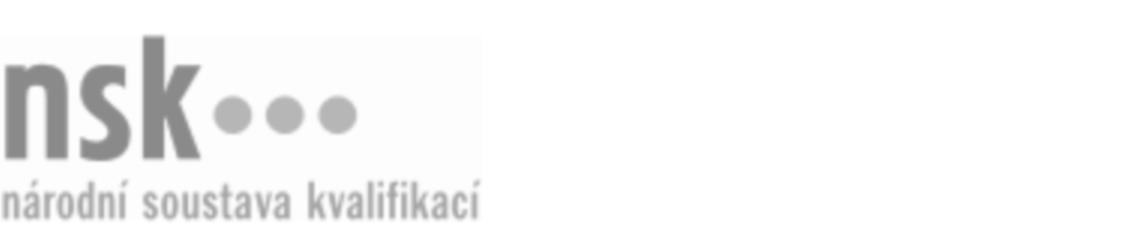 Kvalifikační standardKvalifikační standardKvalifikační standardKvalifikační standardKvalifikační standardKvalifikační standardKvalifikační standardKvalifikační standardElektrotechnik/elektrotechnička měřicích přístrojů (kód: 26-029-M) Elektrotechnik/elektrotechnička měřicích přístrojů (kód: 26-029-M) Elektrotechnik/elektrotechnička měřicích přístrojů (kód: 26-029-M) Elektrotechnik/elektrotechnička měřicích přístrojů (kód: 26-029-M) Elektrotechnik/elektrotechnička měřicích přístrojů (kód: 26-029-M) Elektrotechnik/elektrotechnička měřicích přístrojů (kód: 26-029-M) Elektrotechnik/elektrotechnička měřicích přístrojů (kód: 26-029-M) Autorizující orgán:Ministerstvo průmyslu a obchoduMinisterstvo průmyslu a obchoduMinisterstvo průmyslu a obchoduMinisterstvo průmyslu a obchoduMinisterstvo průmyslu a obchoduMinisterstvo průmyslu a obchoduMinisterstvo průmyslu a obchoduMinisterstvo průmyslu a obchoduMinisterstvo průmyslu a obchoduMinisterstvo průmyslu a obchoduMinisterstvo průmyslu a obchoduMinisterstvo průmyslu a obchoduSkupina oborů:Elektrotechnika, telekomunikační a výpočetní technika (kód: 26)Elektrotechnika, telekomunikační a výpočetní technika (kód: 26)Elektrotechnika, telekomunikační a výpočetní technika (kód: 26)Elektrotechnika, telekomunikační a výpočetní technika (kód: 26)Elektrotechnika, telekomunikační a výpočetní technika (kód: 26)Elektrotechnika, telekomunikační a výpočetní technika (kód: 26)Týká se povolání:Elektrotechnik měřících přístrojůElektrotechnik měřících přístrojůElektrotechnik měřících přístrojůElektrotechnik měřících přístrojůElektrotechnik měřících přístrojůElektrotechnik měřících přístrojůElektrotechnik měřících přístrojůElektrotechnik měřících přístrojůElektrotechnik měřících přístrojůElektrotechnik měřících přístrojůElektrotechnik měřících přístrojůElektrotechnik měřících přístrojůKvalifikační úroveň NSK - EQF:444444Odborná způsobilostOdborná způsobilostOdborná způsobilostOdborná způsobilostOdborná způsobilostOdborná způsobilostOdborná způsobilostNázevNázevNázevNázevNázevÚroveňÚroveňOrientace v technické dokumentaci a normách a jejich využití při práci na elektrotechnických a elektronických zařízeníchOrientace v technické dokumentaci a normách a jejich využití při práci na elektrotechnických a elektronických zařízeníchOrientace v technické dokumentaci a normách a jejich využití při práci na elektrotechnických a elektronických zařízeníchOrientace v technické dokumentaci a normách a jejich využití při práci na elektrotechnických a elektronických zařízeníchOrientace v technické dokumentaci a normách a jejich využití při práci na elektrotechnických a elektronických zařízeních44Konstrukce elektronických měřicích zařízeníKonstrukce elektronických měřicích zařízeníKonstrukce elektronických měřicích zařízeníKonstrukce elektronických měřicích zařízeníKonstrukce elektronických měřicích zařízení44Navrhování elektronických obvodů měřicích zařízeníNavrhování elektronických obvodů měřicích zařízeníNavrhování elektronických obvodů měřicích zařízeníNavrhování elektronických obvodů měřicích zařízeníNavrhování elektronických obvodů měřicích zařízení44Měření elektrických veličin a parametrů, vyhodnocení naměřených hodnotMěření elektrických veličin a parametrů, vyhodnocení naměřených hodnotMěření elektrických veličin a parametrů, vyhodnocení naměřených hodnotMěření elektrických veličin a parametrů, vyhodnocení naměřených hodnotMěření elektrických veličin a parametrů, vyhodnocení naměřených hodnot44Testování elektrických nebo elektronických výrobkůTestování elektrických nebo elektronických výrobkůTestování elektrických nebo elektronických výrobkůTestování elektrických nebo elektronických výrobkůTestování elektrických nebo elektronických výrobků44Analyzování vnějších vlivů působících na užitné vlastnosti surovin, materiálů, polotovarů a výrobků v elektrotechnické výroběAnalyzování vnějších vlivů působících na užitné vlastnosti surovin, materiálů, polotovarů a výrobků v elektrotechnické výroběAnalyzování vnějších vlivů působících na užitné vlastnosti surovin, materiálů, polotovarů a výrobků v elektrotechnické výroběAnalyzování vnějších vlivů působících na užitné vlastnosti surovin, materiálů, polotovarů a výrobků v elektrotechnické výroběAnalyzování vnějších vlivů působících na užitné vlastnosti surovin, materiálů, polotovarů a výrobků v elektrotechnické výrobě44Kontrola dodržení požadavků ekodesignu z hlediska použitých materiálů v návrhu elektrického nebo elektronického zařízeníKontrola dodržení požadavků ekodesignu z hlediska použitých materiálů v návrhu elektrického nebo elektronického zařízeníKontrola dodržení požadavků ekodesignu z hlediska použitých materiálů v návrhu elektrického nebo elektronického zařízeníKontrola dodržení požadavků ekodesignu z hlediska použitých materiálů v návrhu elektrického nebo elektronického zařízeníKontrola dodržení požadavků ekodesignu z hlediska použitých materiálů v návrhu elektrického nebo elektronického zařízení44Evidování technických dat o průběhu a výsledcích práceEvidování technických dat o průběhu a výsledcích práceEvidování technických dat o průběhu a výsledcích práceEvidování technických dat o průběhu a výsledcích práceEvidování technických dat o průběhu a výsledcích práce44Zpracování dokumentace k realizaci laboratorního vzoru, funkčního vzoru a prototypu měřicího přístroje podle předložených kritériíZpracování dokumentace k realizaci laboratorního vzoru, funkčního vzoru a prototypu měřicího přístroje podle předložených kritériíZpracování dokumentace k realizaci laboratorního vzoru, funkčního vzoru a prototypu měřicího přístroje podle předložených kritériíZpracování dokumentace k realizaci laboratorního vzoru, funkčního vzoru a prototypu měřicího přístroje podle předložených kritériíZpracování dokumentace k realizaci laboratorního vzoru, funkčního vzoru a prototypu měřicího přístroje podle předložených kritérií44Dodržování bezpečnosti práce na elektrických zařízeníchDodržování bezpečnosti práce na elektrických zařízeníchDodržování bezpečnosti práce na elektrických zařízeníchDodržování bezpečnosti práce na elektrických zařízeníchDodržování bezpečnosti práce na elektrických zařízeních44Elektrotechnik/elektrotechnička měřicích přístrojů,  29.03.2024 12:56:06Elektrotechnik/elektrotechnička měřicích přístrojů,  29.03.2024 12:56:06Elektrotechnik/elektrotechnička měřicích přístrojů,  29.03.2024 12:56:06Elektrotechnik/elektrotechnička měřicích přístrojů,  29.03.2024 12:56:06Strana 1 z 2Strana 1 z 2Kvalifikační standardKvalifikační standardKvalifikační standardKvalifikační standardKvalifikační standardKvalifikační standardKvalifikační standardKvalifikační standardPlatnost standarduPlatnost standarduPlatnost standarduPlatnost standarduPlatnost standarduPlatnost standarduPlatnost standarduStandard je platný od: 16.12.2022Standard je platný od: 16.12.2022Standard je platný od: 16.12.2022Standard je platný od: 16.12.2022Standard je platný od: 16.12.2022Standard je platný od: 16.12.2022Standard je platný od: 16.12.2022Elektrotechnik/elektrotechnička měřicích přístrojů,  29.03.2024 12:56:06Elektrotechnik/elektrotechnička měřicích přístrojů,  29.03.2024 12:56:06Elektrotechnik/elektrotechnička měřicích přístrojů,  29.03.2024 12:56:06Elektrotechnik/elektrotechnička měřicích přístrojů,  29.03.2024 12:56:06Strana 2 z 2Strana 2 z 2